LuxembourgLuxembourgLuxembourgJune 2029June 2029June 2029June 2029SundayMondayTuesdayWednesdayThursdayFridaySaturday1234567891011121314151617181920212223L’anniversaire du Grand-Duc24252627282930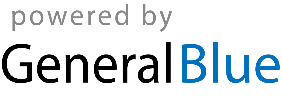 